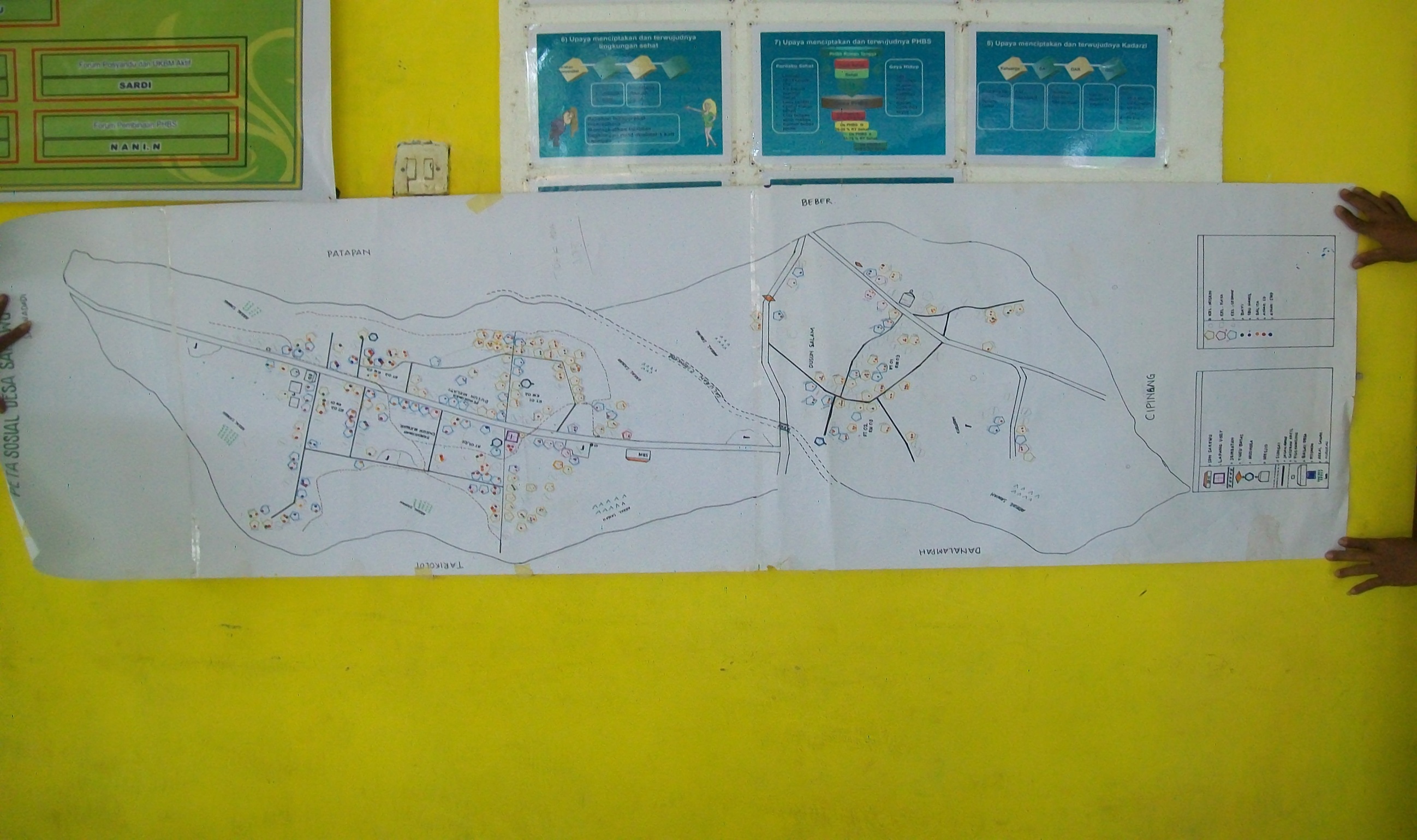 	Lokasi PembangunanPETA SOSIAL DESA TAHUN 2016DESA SAREWU KECAMATAN PANCALANG KABUPATEN KUNINGANPETA DESA SAREWU KECAMATAN PANCALANG - KUNINGANTAHUN 2017LEGENDALEGENDABALAI DESAPOLINDESMESJIDSEKOLAH DASARLAPANG POLIJEMBATANKAYASEDANGMISKIN